FECHAS EXTREMAS: INICIAL                                                           FINALCONTENIDO:INSTRUCTIVO PARA LA MARCACIÓN DE CAJASUna vez realizado este procedimiento se procederá a diligenciar el formato rotulo de cajas así:Entidad ejecutora: corresponde al nombre del Departamento Administrativo de ContrataciónNumero de caja: Consignar el número de la unidad de almacenamiento, donde se encuentra el expediente.Sección: Corresponde a la dependencia y deberá colocarse su nombre completo. Código de la serie: Escribir el código correspondiente a la serie documental establecido en el instrumento archivístico tablas de retención documental.Fechas extremas: Se deberá registrar como fecha inicial la fecha que contenga el primer documento del expediente y fecha final la fecha que contenga el último documento ingresado al expediente.Total de unidades almacenadas: se deberá registrar la cantidad exacta de carpetas que contiene el expediente, conservado en la caja.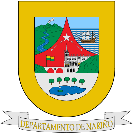 GOBERNACIÓNDE NARIÑOROTULO CAJACÓDIGO: GDC – F- 03GOBERNACIÓNDE NARIÑOROTULO CAJAVERSIÓN: GOBERNACIÓNDE NARIÑOROTULO CAJAFECHA VERSIÓN: GOBERNACIÓNDE NARIÑOROTULO CAJAPÁGINA:CAJA No.           ENTIDAD EJECUTORASECCIONTOTAL DE UNIDADES ALMACENADAS:     12345678910